TERCER GRADO “B”                             - ACTIVIDADES - 15/04 y 22/04EN CONCEPTO DE CONOCER Y MANEJAR DISTINTAS TÉCNICAS PLÁSTICAS, REALIZAREMOS:ACTIVIDAD N°1:     COLLAGEUN COLLAGE ES UNA FORMA DE REALIZAR ARTE, EN LA QUE NO SOLO DIBUJAMOS CON LÁPICES O TÉMPERAS, SINO QUE TAMBIEN LES PEGAMOS PAPELES, CARTONES, PEDACITOS DE PLÁSTICO, TELAS O LO QUE SE NOS OCURRA QUE PUEDE QUEDAR BIEN CON NUESTRO TRABAJO.*EL COLLAGE QUE HAGAN ES LIBRE, PUEDEN DIBUJAR LO QUE QUIERAN. PERSONAS, LUGARES FAVORITOS, ALGUNA PARTE DE UNA PELÍCULA, ETC. *RECUERDEN QUE TIENEN QUE PEGARLE DISTINTOS MATERIALES ADEMÁS DE UTILIZAR COLORES. 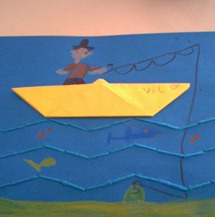 LES DEJO UNA FOTO DE EJEMPLOACTIVIDAD N°2:  “BALERO”VAS A CREAR TU PROPIO JUGUETE, EN ESTE CASO UN BALERO. UN JUEGO QUE CONSISTE EN ENCESTAR UNA BOLA, EN EL HUEQUITO DEL JUGUETE.PARA ESTO SE NECECITA:1 TUBO DE CARTÓN (PUEDE SER DE PAPEL HIGIÉNICO O ROLLO DE COCINA)1 TAPITA DE GASEOSA, O UNA PARTE DEL PLÁSTICO DE LOS HUEVITOS  KINDERMATERIAL PARA DECORAR, CARTULINA, GOMA EVA, PEDACITOS DE TELA, FIBRAS, ETC.HILO SISAL, LANA, U OTRO HILO GRUESO QUE ENCONTREMOS EN CASA.PROCEDIMIENTO:*CORTAR EL HILO, DE CASI EL DOBLE DE LARGO QUE EL TUBO DE CARTÓN. *ATAR EL HILO EN UN EXTREMO DEL ROLLO DE CARTÓN. *PEDIR AYUDA A UN ADULTO PARA HACER UN PEQUEÑO ORIFICIO EN EL MEDIO DE LA TAPITA DE GASEOSA. *PASAR EL OTRO EXTREMO DEL HILO POR EL ORIFICIO DE LA TAPA Y HACER UN NUDITO. *LO MÁS DIVERTIDO…. ¡A DECORARLO!DEJO IMAGEN DE EJEMPLO PARA QUE VEAN. 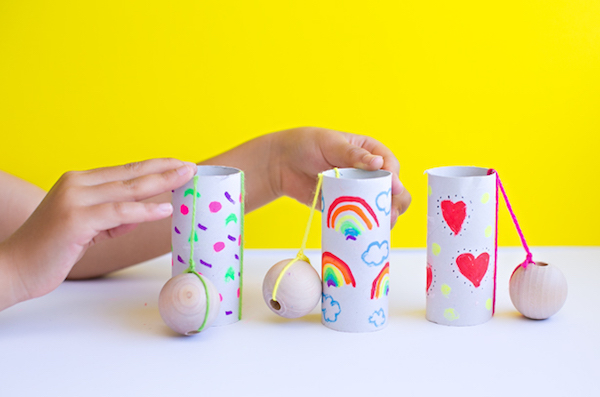 